１　次の資料を見て，問いに答えなさい。⑴　条文中の　　　に共通してあてはまる語句を書きなさい。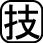 ⑵　大日本帝国憲法はドイツ（プロイセン）の憲法を参考にがつくられました。ドイツの憲法を参考にした理由を，｢｣の語句を使って15字以内で説明しなさい。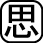 ⑶　憲法の制定によりが開かれることになりました。1890年に行われた第１回で，選挙権を与えられた人について述べた，次の文中の（　a　），（　b　）にあてはまる数字をそれぞれ書きなさい。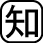 ２　年表を見て，問いに答えなさい。⑴　が行われた時期を，年表中のA～Dから1つ選び，記号を書きなさい。⑵　資料はをしたものです。bは日本，cはロシアを示していますが，aはどこの国をさしていますか。⑶　（　X　），（　Y　）の条約の内容にあてはまるものを，次のア～オからそれぞれすべて選び，記号を書きなさい。ア　2を日本に支払う。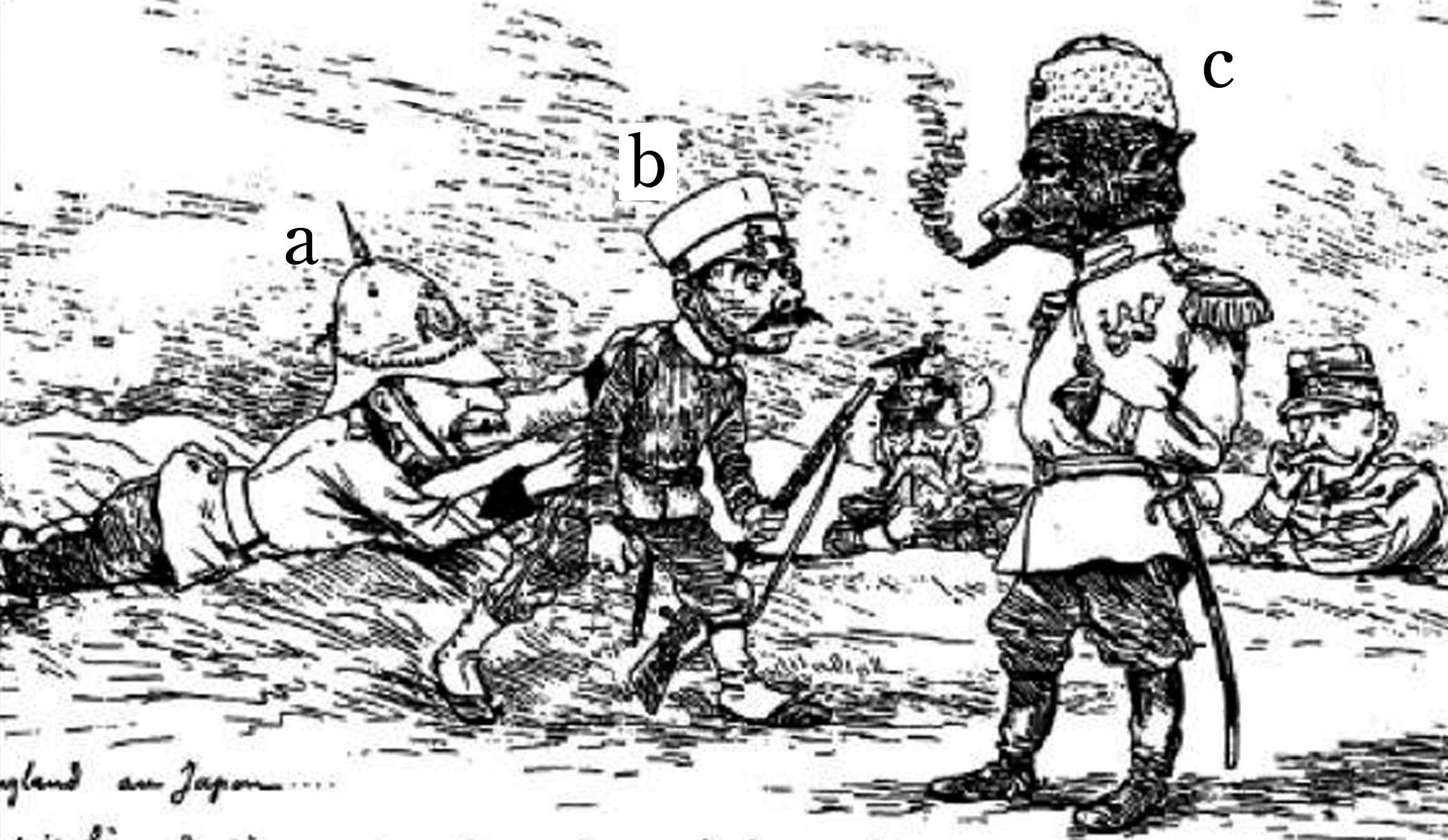 イ　のを認める。ウ　50度以南のを日本にする。エ　、の，以南ののを日本にりす。オ　韓国における日本のを認める。⑷　（　Z　）にあてはまる｢の独立，的な，の生活の安定｣のを何とよんでいますか。１２⑴⑵⑵⑵⑶a⑶b⑴⑵⑶X⑶Y⑷